14 февраля давно перестал быть просто очередным днем кого-либо. День Влюбленных празднуют не только влюбленные, но и дети, родители и даже бабушки с дедушками. Простые валентинки дарят в школах и садиках, подружкам и просто хорошо знакомым. С малых лет дети учатся выражать свои чувства, отношения к близким и родным.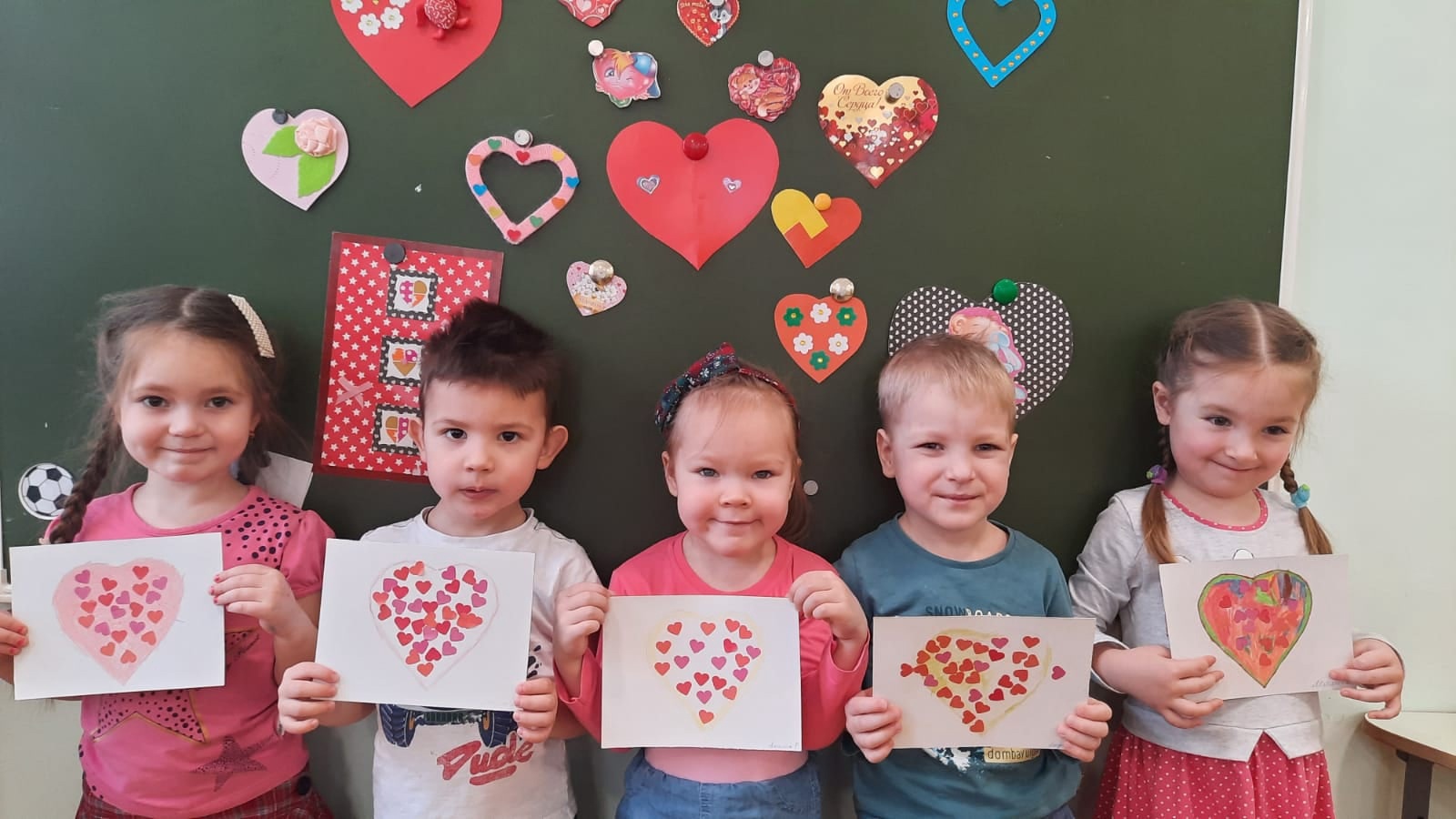 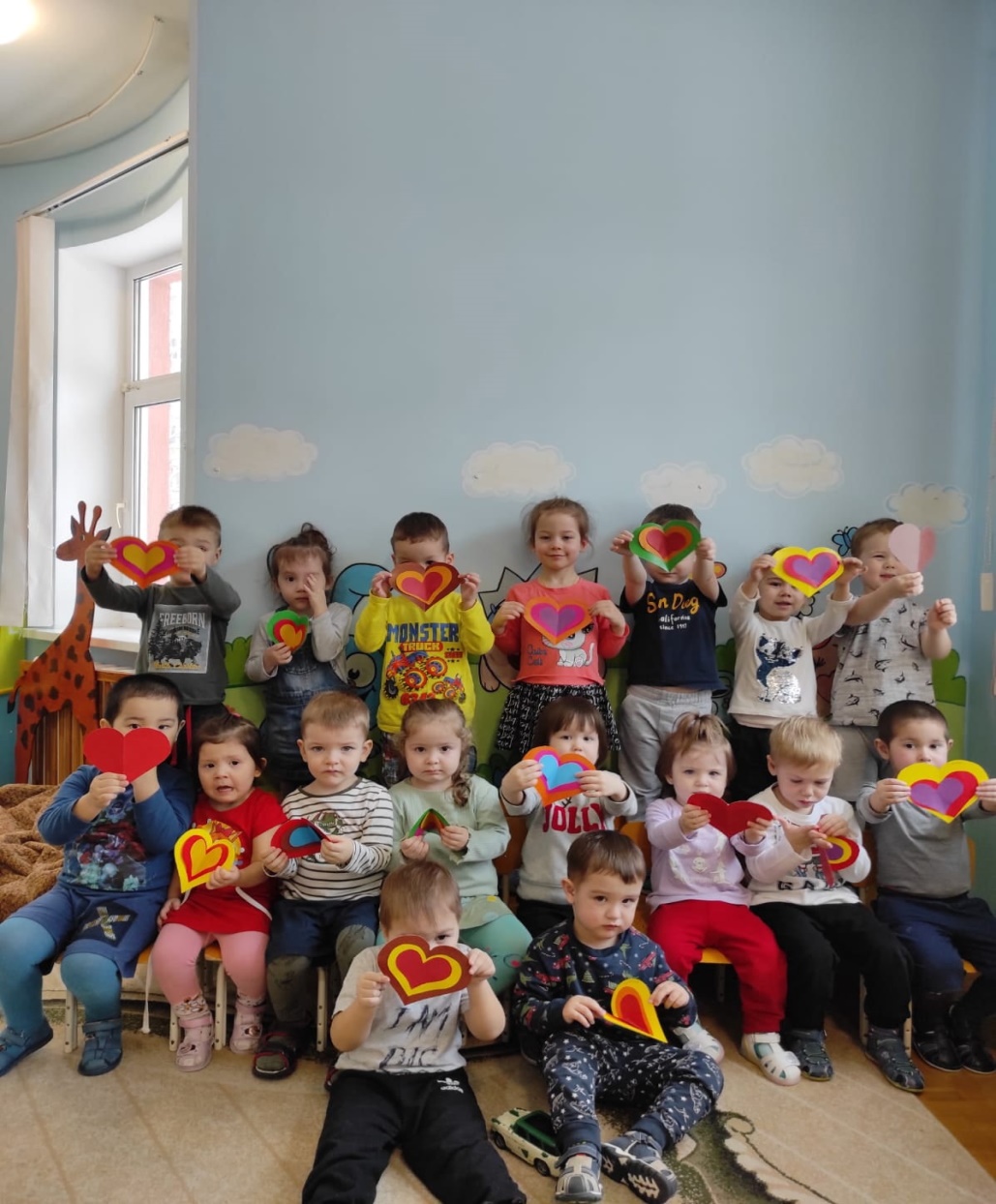 